Dear ColleagueAssessment update: including Moderation for KS1 and KS2, reminders about KS2 tests including Access Arrangements, and National data releaseThis letter is to confirm Primary Assessment requirements including statutory monitoring and moderation requirements for 2022/2023. You may wish to pass the relevant information on to your Y2 and Y6 teachers. Headline informationSTA have confirmed that all existing statutory EYFS, Key Stage 1 (KS1) and Key Stage 2 (KS2) assessments go ahead in 2022/23, following their usual timetable.This includes the:submission of EYFSP dataend of KS1 and KS2 assessments (including tests and teacher assessment)reception baseline assessmentphonics screening checkyear 4 multiplication tables checkstatutory triallingThere will be no science sampling tests.Assessment Calendar 2022/23 I am delighted to be able to include, attached to this letter, an Assessment Calendar with all your key dates for this academic year. In addition to the calendar, there is a checklist attached with all key actions for you to complete. I would strongly recommend printing both of these for reference.End of KS1 Assessments in 2023/24
When the Department responded to the 2017 primary assessment consultation, it stated that end of KS1 assessments would become non-statutory once the first cohort to take the statutory RBA had reached the end of KS1. This was so that end of KS1 assessments could continue to be used as the starting point for primary progress measures in the meantime. The anticipated timelines have changed due to the pandemic and the resultant one-year delay in making RBA statutory. As the cohort that entered year 2 in autumn 2022 did not undertake a statutory RBA, statutory end of KS1 assessments will take place in 2022/23. End of KS1 assessments will become non-statutory from the 2023/24 academic year onwards.Primary Data from 2021/2022Headline data can be found for the academic year 2021 at the following links:Key stage 2 attainment (provisional): 2022 - GOV.UK (www.gov.uk)Statistics: key stage 1 - GOV.UK (www.gov.uk)There are some key messages about the use of this data in Primary Accountability, on pages 6-8, including how Ofsted will use the information. Primary school accountability in 2022: technical guide (publishing.service.gov.uk)KS1 and KS2 (Writing) ModerationThe requirements and timescales for moderation of KS1 and KS2 are planned to be broadly similar to those in 2022.  Teacher Assessment guidance will be released in due course, but the moderation window will run from Monday 5 June to Tuesday 27 June 2023 for both KS1 and KS2.At both key stages, 25%+ of schools are to be moderated. The DfE will be choosing some of the schools that make up this percentage, with the LA supplementing the list of schools to be moderated. As before, moderation will be completed by a visit to the school, with the moderator choosing the pupils whose assessments are to be moderated. Teacher Assessment FrameworksThe English writing frameworks remain unchanged for the 2022/23 academic year.  The English reading, mathematics and science frameworks were modified for use from the 2018/19 academic year onwards. The "Teacher Assessment frameworks", "Pre-key stage standards" and exemplification can be found here:Pre-key Stage 1 StandardsPre-Key stage 2 StandardsKS1 teacher assessment frameworksKS2 teacher assessment frameworksI would advise that teachers and senior leadership teams consider the statements within the standards, together with the key principles within the documents preceding each subject, and think about how they will make judgements, how the SLT will moderate judgements before data submission, and how you can evidence the judgements if your school is moderated.Pupils working below the test standardA small percentage of the pupils will not have completed the relevant programme of study when they have reached the appropriate chronological age. As a result, these pupils will be working below the standard of both the national curriculum tests and the teacher assessment frameworks. We advise that, firstly, teachers look at the example tests to help them decide whether a pupil should sit the test or not. https://www.gov.uk/government/collections/national-curriculum-assessments-practice-materialsFor those pupils for whom it may be appropriate, teachers will need to consider the pre-key stage standards, or The Engagement Model. The pre-key stage standards are to be used for assessing pupils engaged in subject-specific study, who are working below the standard of national curriculum assessments. The ‘pupil can’ statements have been revised to ensure they appropriately represent the key aspects of each subject, allow for progression towards the national curriculum, and give a better reflection of classroom practice. In 2022/2023, Schools must use The Engagement Model for statutory assessment of pupils not engaged in subject-specific study at the end of each key stage. It should be used to assess pupils’ learning regularly throughout the year, enabling these pupils’ achievements and progress to be measured over time. Schools must report to STA which pupils have been assessed using the engagement model when the pupil is at the end of KS2. This is so the DfE is aware of how many pupils are not engaged in subject-specific study and where they are being educated. Further information for this can be found here:The engagement model - GOV.UK (www.gov.uk)Submission dates for Teacher Assessment and moderationAs mentioned at the start of this letter, the submission dates for Teacher Assessment and the timing of the moderation window are similar to previous years. The following 2 tables set out the key dates to consider. Please be aware of Half Term. These are statutory dates that must be adhered to:*To include a small number of schools for an additional moderation visit where there may have been issues with moderation in the past, data anomalies, or because the school is receiving additional support from the local authority. The LA may also choose schools randomly outside of the 4-year cycle.The timetables and dates above raise several potential issues which you may wish to consider including:The window for moderation of KS1 and KS2 is quite short Schools may be moderated for more than one key stage in any given year. This is more likely if the school is receiving additional support from the LA (of which the school would be already aware) but can happen on other occasions, particularly as the DfE is choosing a proportion of schools. Schools will also have phonics screening in June to organise.Schools taking additional time for summer half term will need to be aware of the shorter timescale for assessments.Access ArrangementsOur annual Access Arrangements training has been organised for January and February for both Teachers and Headteachers. Although some aspects of applications for Access Arrangements have been removed, they must still be used appropriately so we would encourage attendance. The KS1 and KS2 ARA booklets can be accessed via this link:National curriculum assessments: key stage 1 tests - GOV.UK (www.gov.uk)National curriculum assessments: key stage 2 tests - GOV.UK (www.gov.uk)Sessions can be booked here:½ day sessions:Access Arrangements 2023 - 1/2 Day SessionsHeadteacher sessions (For ease of access have been kept as online sessions):Access Arrangements 2023 - Breakfast BriefingsTrainingSessions are available for both Year 2 and Year 6 colleagues, starting in November and running until the end of January. Both in-person and online sessions are available.Year 2 Update Sessions:Year 2 SessionsYear 6 Update Sessions:Year 6 SessionsAdditionallyDespite the removal of statutory external moderation of the EYFSP, internal and cross-school moderation is still good practice. The EYFSP handbook states:'Moderation of EYFS profile assessments should be a collaborative process with colleagues. This supports the quality assurance of teacher assessment judgements and provides a valuable opportunity for professional development…. Schools may wish to work together so that teachers can share experiences and develop their assessment skills.' (EYFSP Handbook October 2022)As such, I have kept the annual EYFS updates in Spring and have introduced a series of 'Cluster type' moderation sessions in the summer. Details of all of these can be found as indicated below:Assessment: EYFS Updates To Support End of Year Judgements for Reception (2022/2023 Update)March 2023EYFS Update SessionsEYFSP- Cluster Moderation for End of Year JudgementsMay 2023EYFSP Moderation SessionsAdministering the Year 1 Phonics Screening Check Phonics Screening Check Training More information and booking details for the above courses can be found by following the links. Further Assessment courses can be viewed at:Assessment CoursesIf you have any general queries, please do not hesitate to contact the Professional Support Team Helpdesk on 01772 531555 or at pst@lancashire.gov.uk, or alternatively, email me at Mike.Thompson@Lancashire.gov.uk. Yours sincerely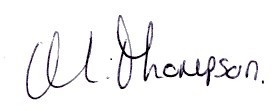 Mike Thompson FCCTCurriculum and Assessment CoordinatorFounding Fellow Chartered College of Teaching To:  Headteachers of Primary and Special Schools (Primary), Short Stay Schools(Primary), and Support ServicesPhone:01772 531555To:  Headteachers of Primary and Special Schools (Primary), Short Stay Schools(Primary), and Support ServicesEmail:pst@lancashire.gov.ukTo:  Headteachers of Primary and Special Schools (Primary), Short Stay Schools(Primary), and Support ServicesTo:  Headteachers of Primary and Special Schools (Primary), Short Stay Schools(Primary), and Support ServicesYour ref:To:  Headteachers of Primary and Special Schools (Primary), Short Stay Schools(Primary), and Support ServicesOur ref:LSES/MT/SA/CMTo:  Headteachers of Primary and Special Schools (Primary), Short Stay Schools(Primary), and Support ServicesDate:October 2022To:  Headteachers of Primary and Special Schools (Primary), Short Stay Schools(Primary), and Support ServicesKS1DfE to inform LA of schools for moderation.  LA to add additional schools (25%+ of schools overall) *  Schools informed on or after 12 May 2023 whether to have KS1 moderation of reading/writing/mathsLA moderation to take place between 5 June – 27 June 2023School submission to LA of Teacher Assessment using the Teacher Assessment frameworks, for reading, writing, mathematics, and science e.g. via SIMS – by 27 June 2023   KS2DfE to inform LA of schools for moderation.  LA to add additional schools (25%+ of schools overall) *Schools informed on or after 12 May 2023 whether to have KS2 moderation of writingLA moderation of KS2 writing to take place between 5 June – 27 June 2023School submission of teacher assessment for writing and science, using Teacher Assessment frameworks on Primary Assessment Gateway – by 27 June 2023